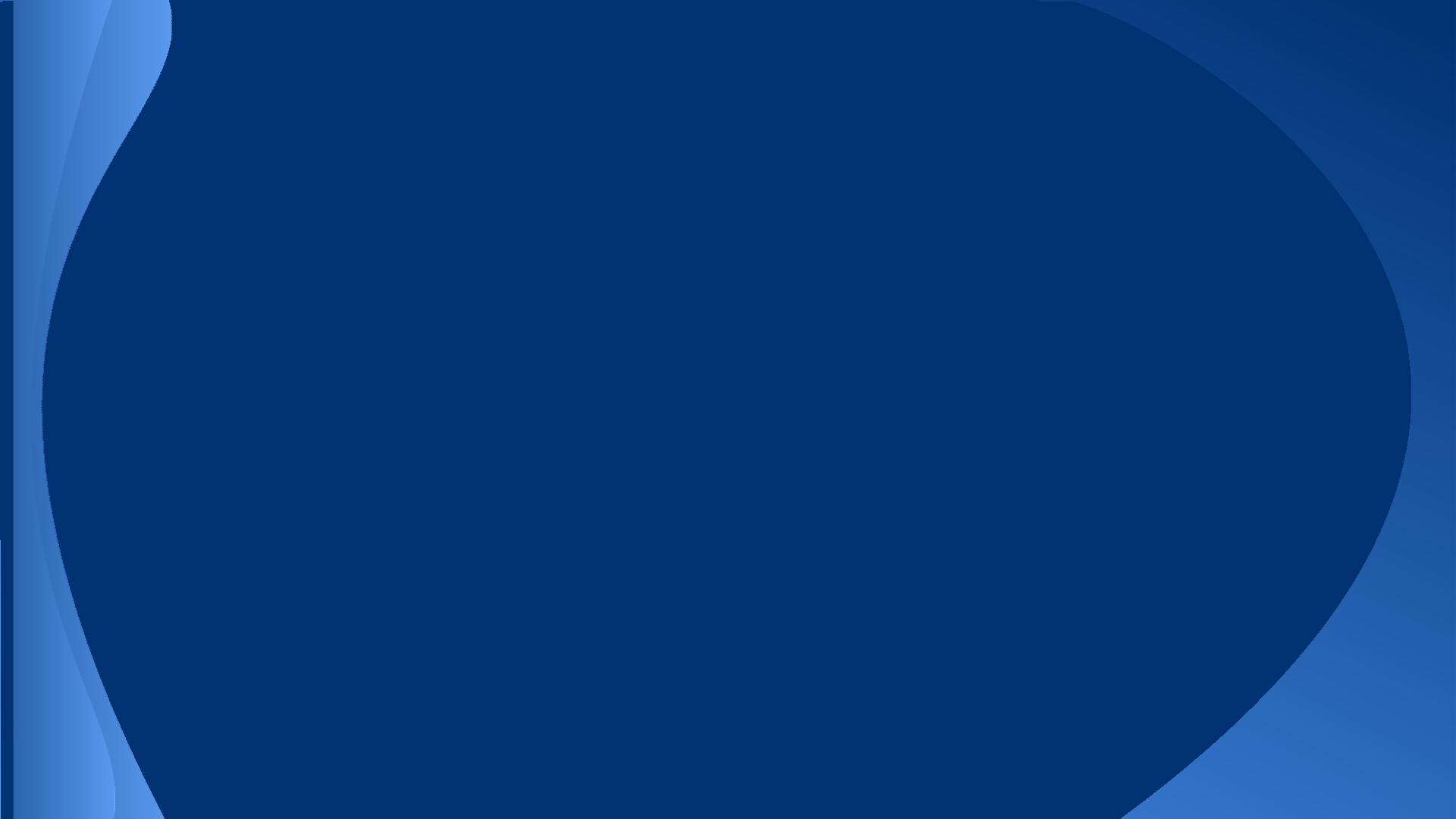 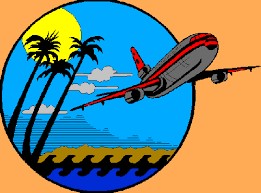 Plan a Vacation!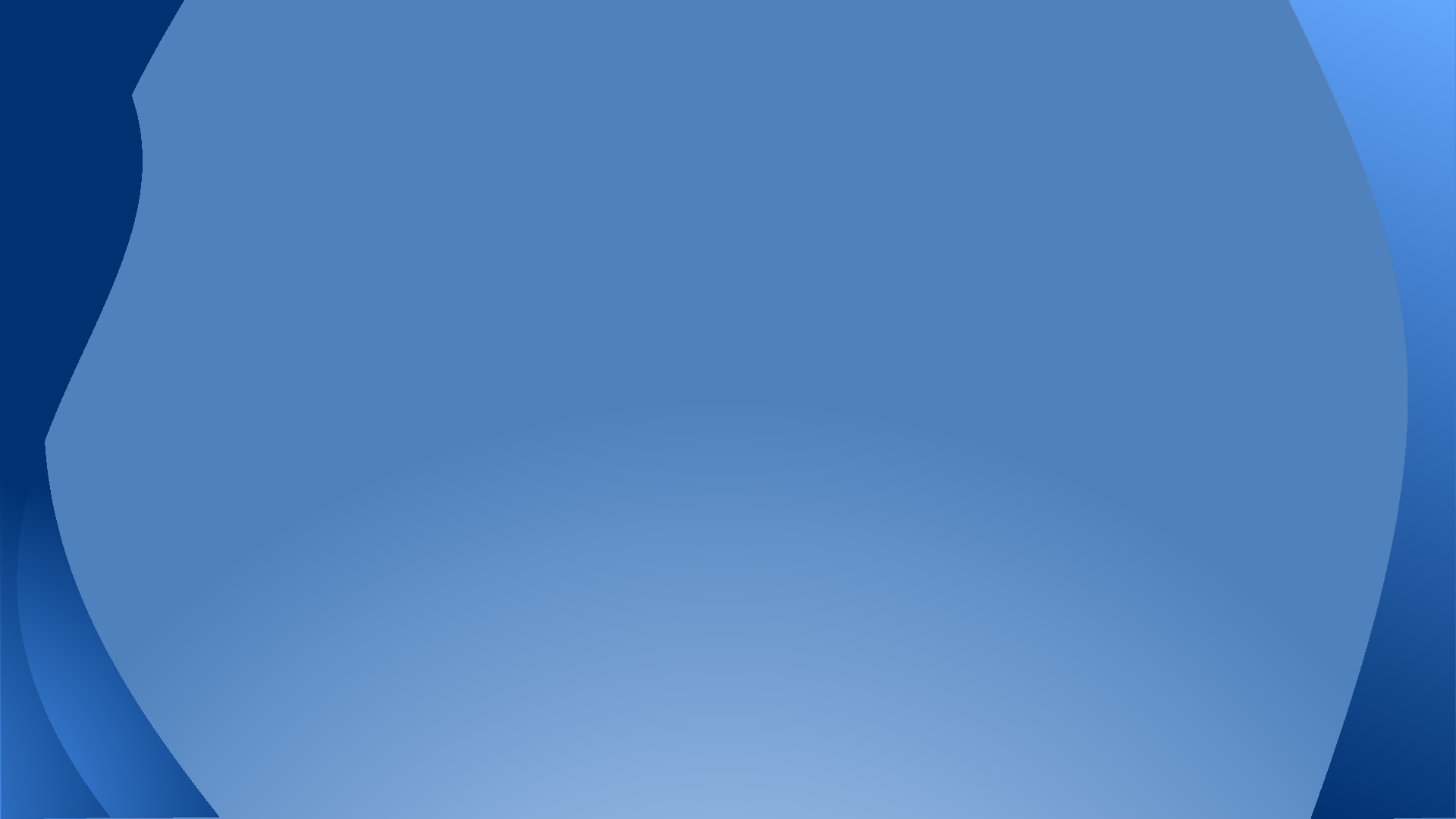 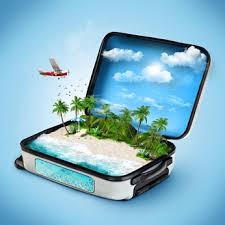 Your Job:Plan a  trip for you and a friend to New Orleans LA. You will be staying for 4 nights 5 days. You’ve decided to drive this time so you can see things on the way or on the way back. We are traveling from Chicago (Or use your location).We need a daily schedule, hotel, car and food expense.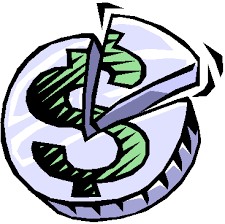 Your Budget:You		have		a	budget	of	$1,000	to	cover		the		cost of	travel,			including	renting	a		car,		staying	at	a hotel,	and			meals.	The		money	will	also	go	towards the		cost	of		resort		admission,	hotels,and	meals	while			at	the		destination.	You can		also	use	leftover	funds	for  extra	activities		that	will	make	the vacation	extra	special		and	fun.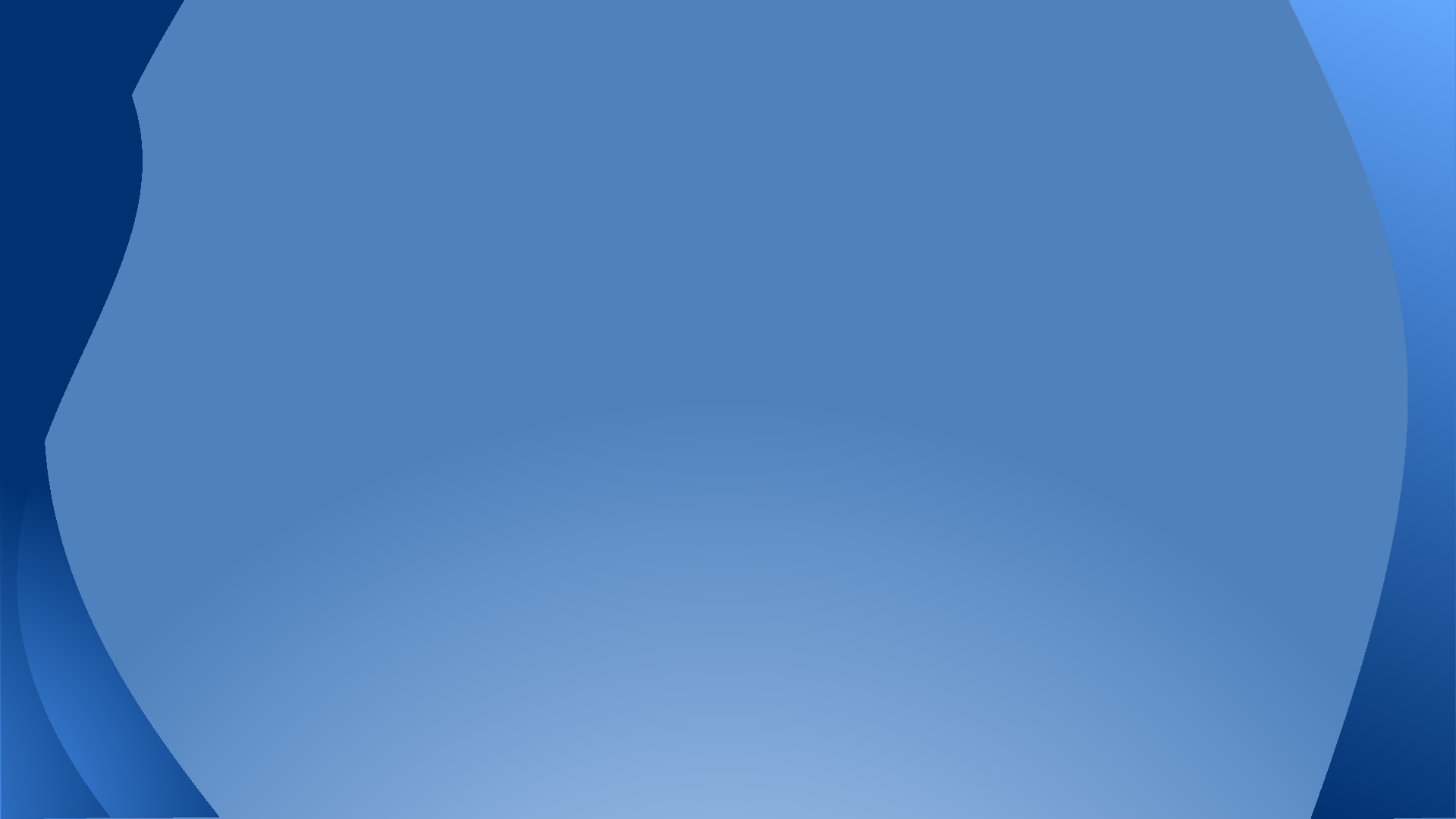 Your Tasks:Choose a rental Car company and car to meet your needsUse a site for hotel or maybe even rent an apartment?Sightseeing and costFood ExpenseYour Materials:You	will	receive:	a	Vacation	Choices	board	to	select	options for	the	tripa	vacation	cost	chart	to	total		travel	costs (round	trip),	destination	costs,	and	any	extra activities/expensesa	blank		sample	daily	schedule	to	show	your clients	what	their	vacation	will	be	likea	rubricQuestions?Good	luck!Vacation  ChoicesTravel Agents:  	Vacation Cost ChartTravel Agents: ________________________________________Notes:Travel Agents: __________________________________________________________Sample Daily ScheduleDay 1 AgendaVacation Project RubricTravel Agents: _______________________________________Vacation Project RubricTravel Agents: _______________________________________ItemABCRental CarSmall 4 door car ($20/day)Minivan or SUV ($30/day)2 door sports car ($50/day)Travel HotelSuperior Hotel-indoor &outdoor pools, movies, TV, internet ($80/day)Good Hotel-outdoor pool, TV ($50/night)Average Hotel-TV ($30/night)Travel MealsFast food for all meals ($20 per day per person)Fast food for 2 meals and 1 meal at a nice restaurant ($30 per day per person)Fast food for 1 meal and 2 meals at a nice restaurant ($40 per day per person)Destination HotelSuperior Hotel-huge pool, 4 restaurants, arcade, gym, 24 snack shop, shopping, internet, TV ($300/night)Good Hotel-mid-size pool, 1 restaurant, gym, internet, TV ($200/night)Average Hotel-small pool, restaurant, internet, TV ($100/night)Destination MealsLunch and dinner at at selected restaurant (you do not choose) ($40 per person per day)Lunch and dinner at any restaurant of your choice ($50 per person per day)Breakfast, lunch, and dinner at any restaurant of your choice ($70 per person per day)Destination Resort/ParkHawaiian Beach Vacation Package-will take 2 days, 1 night to get there; includes scuba diving, snorkeling, surf lessons & more! ($200 per person)Disneyland Package-will take 3days, 2 nights to get there; includes famous rides, characters, 3D movies, & more! ($100 per person)Camping Adventure Trip-will take 2 days, 1 night to get there; includes skiing, fishing, boating, obstacle courses, paint ball, & more! ($70 per person)Travel CostsTravel CostsTravel CostsTravel CostsFly FeeNumber of Days (round trip)Number of Days X Cost Per DayTotal Travelocity  5 $200 total/person (4) $800.00Choice of HotelNumber of Nights (round trip)Number of Nights X Cost Per NightTotal Travel Package 4 $250.00/person $1000Choice of MealsNumber of Days (round trip)Number of Days X Cost Per Person X Number of PeopleTotal $20.00/meal 5 / 2 meals per day $200 / person  $500.00Total Cost of Travel (Round Trip)Total Cost of Travel (Round Trip)Resort Destination CostsResort Destination CostsResort Destination CostsResort Destination CostsChoice of HotelNumber of NightsNumber of Nights X Cost Per NightTotalChoice of Resort/ParkNumber of DaysNumber of Days X Cost Per Person X Number of PeopleTotalChoice of MealsNumber of DaysNumber of Days X Cost Per Day X Number of PeopleTotalTotal Destination CostsTotal Destination CostsChoice of Extra Spending OptionsChoice of Extra Spending OptionsChoice of Extra Spending OptionsChoice of Extra Spending OptionsChoiceCostCost X Number of PeopleTotalChoiceCostCost X Number of PeopleTotalChoiceCostCost X Number of PeopleTotalTotal Cost of Extra Spending OptionsTotal Cost of Extra Spending OptionsTOTAL TRIP COST (Total Cost of Travel + Total Destination Costs + Total Cost of Extra Spending OptionsTOTAL TRIP COST (Total Cost of Travel + Total Destination Costs + Total Cost of Extra Spending OptionsActivityActivityStarting TimeEnding TimeCost/Travel  Statue of Liberty  Statue of Liberty  10:00 am 1:00 pm $20.00 /Subway to exit ##   Ready for lunch  Ready for lunch  1:00 pm  2:00 pm $25.00 / get ready for the next location Ellis Island Ellis Island  2:30 pm  4:00 pm $15.00 TotalElapsed  Time:Elapsed  Time:Elapsed  Time:ItemPossible  PointsEarned  PointsCompleted  Cost  Chart40Sample  Daily  Schedule  (11 items  and  total  elapsed time)41Presentation  (Poster, Brochure,  or PowerPoint)19Neatness-2 Creativity-2Inclusion  of  Schedule:  5 Inclusion  of  Costs:  10Total  PointsNotes/CommentsItemPossible  PointsEarned  PointsCompleted  Cost  Chart40Sample  Daily  Schedule  (11 items  and  total  elapsed time)41Presentation  (Poster, Brochure,  or PowerPoint)19Neatness-2 Creativity-2Inclusion  of  Schedule:  5 Inclusion  of  Costs:  10Total  PointsNotes/Comments